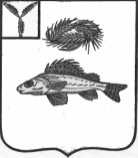 СОВЕТНОВОСЕЛЬСКОГО МУНИЦИПАЛЬНОГО ОБРАЗОВАНИЯ
ЕРШОВСКОГО РАЙОНА САРАТОВСКОЙ ОБЛАСТИРЕШЕНИЕот 03.12.2018 года                                                                                                       № 9-25 «О внесении изменений в решение СоветаНовосельского муниципального образованияЕршовского района Саратовской области от 14.12.2017 г. № 89-168 « О бюджете Новосельского  муниципального образования Ершовского  района Саратовской области   на 2018 год» 	На основании ст. 51 Устава Новосельского муниципального образования Ершовского  района  Саратовской области и руководствуясь Федеральным Законом от 06.10.2003 г. №131-ФЗ «Об общих принципах организации местного самоуправления в Российской Федерации»  СОВЕТ Новосельского муниципального  образования РЕШИЛ:  1. Внести изменение в решение Совета Новосельского муниципального  образования Ершовского района Саратовской области от 14.12.2017 г. № 89-168 « О бюджете Новосельского  муниципального образования Ершовского  района Саратовской области   на 2018 год»следующие изменения:1.1. В пункте 1 цифры 2213,0; 3526,9;1313,9 заменить цифрами 2219,7; 3533,6;1313,91.2.Приложение № 2 изложить в новой редакции:                                                                                                                                                     Приложение №2 к решению                                                                                      Совета НовосельскогоМО Ершовского районаСаратовской областиот 14.12.2017 года  № 89-168      Поступления собственных доходов и межбюджетных трансфертов из областного бюджета и  бюджета Ершовского   муниципального района Саратовской области в бюджет Новосельского муниципального  образования Ершовского района Саратовской области  на 2018 год1.3. Приложение № 3 изложить в новой редакции:                                                                                                                                                 Приложение №3 к решению								Совета  Новосельского МО                                                                                                                                                                                  Ершовского района                                                                                                                                     Саратовской области                               							от 14.12.2017 г № 89-168Распределение бюджетных ассигнований по разделам, подразделам, целевымстатьям  и видам расходов  классификации расходов бюджета  Новосельского муниципального образования Ершовского района Саратовской области  на 2018 год1.4. Приложение № 4 изложить в новой редакции:                                                                                               Приложение № 4 к решению								Совета Новосельского МО                                                                                                                                                                                   Ершовското района                                                                                                                                                    Саратовской области                                                                                               от 14.12.2017 года № 89-168                                                                                                                                                                                                                                                    Ведомственная структура расходов бюджета Новосельского муниципального образования                  Ершовского района Саратовской области на 2018 год1.5. Приложение № 5 изложить в новой редакции:                                                                                                                             Приложение № 5 к решению Совета                                                                            Новосельского  МО Ершовского  района                                                                                      Саратовской области от 14.12.2017г. №  89-168  Распределение бюджетных ассигнований по целевым статьям муниципальных программ по группам и подгруппам видов расходов классификации расходов бюджета Новосельского муниципального образования Ершовского муниципального района Саратовской области на 2018 год 1.5. Приложение № 6 изложить в новой редакции:                                                                                        Приложение № 6 к решению                                                                                      Совета НовосельскогоМО Ершовского районаСаратовской областиот 14.12.2017 года  № 89-168Источники финансирования дефицита бюджета Новосельского муниципального образования 2018 г.2. Обнародовать настоящее решение и разместить на официальном сайте  администрации Новосельского МО в сети Интернет.Глава Новосельскогомуниципального образованияЕршовского района Саратовской области:                                   И.П. ПроскурнинаРасшифровка изменений по бюджету Новосельского муниципального образования Ершовского района Саратовской области на 2018 год Совета Новосельского муниципального образования от 03.12.2018 г. № 9-25ГлаваНовосельского МО:                                                                      Проскурнина И.П.Код бюджетной классификации РФНаименование доходовСумма (тыс.руб.)000 100 00000 00 0000 000НАЛОГОВЫЕ И НЕНАЛОГОВЫЕ ДОХОДЫ1559,5НАЛОГОВЫЕ ДОХОДЫ1179,1000 101 00000 00 0000 000Налоги на прибыль, доходы744,8000 101 02000 01 0000 110 Налог на доходы физических лиц744,8000 105 00000 00 0000 000Налог на совокупный доход16,2000 105 03000 01 0000 110Единый сельскохозяйственный налог16,2000 106 00000 00 0000 110Налоги на имущество416,1000 106 01030 10 0000 110Налог на имущество физических лиц66,1000 106 06000 10 0000 110Земельный налог350,0000 108 00000 00 0000 110Госпошлина, сборы2,0000 108 04020 01 0000 110Госпошлина за совершение  нотариальных действий2,0НЕНАЛОГОВЫЕ ДОХОДЫ380,4000 111 00000 00 0000 000Доходы от использования имущества, находящегося в государственной и муниципальной собственности139,8000 111 05000 00 0000 120Доходы, полученные в виде арендной либо иной платы за передачу в возмездное пользование государственного и муниципального имущества (за исключением имущества автономных учреждений, а также имущества гос-ных и МУП, в т.ч. казенных)139,8717 111 05035 10 0000 120Доходы от сдачи в аренду имущества, Анноегося в оперативном управлении органов управления сельских поселений и созданных ими учреждений ( за исключением имущества муниципальных бюджетных и автономных учреждений)139,8000 114 00000 00 0000 000Доходы от продажи материальных и нематериальных активов240,6000 114 02053 10 0000 410Доходы от реализации иного имущества, находящегося в собственности сельских поселений ( за исключением имущества муниципальных бюджетных и автономных учреждений, а также имущества муниципальных унитарных предприятий, в том числе казенных), в части реализации основных  средств по указанному имуществу240,6ИТОГО ДОХОДОВ1559,5000 200 00000 00 0000 000Безвозмездные поступления660,2000 202 00000 00 0000 000Безвозмездные поступления от других бюджетов бюджетной системы Российской Федерации660,2000 202 00000 00 0000 000Дотации бюджетам субъектов Российской Федерации и муниципальных образований44,1000 202 15001 00 0000 000Дотации на выравнивание бюджетной обеспеченности44,1717 202 15001 10 0004 151-дотация бюджетам сельских поселений на выравнивание бюджетной обеспеченности за счёт субвенций из областного бюджета44,1000 202 30000 00 0000 151Субвенции бюджетам субъектов Российской Федерации и муниципальных образований73,5000 202 35000 00 0000 151Субвенции бюджетам на осуществление первичного воинского учета на территориях, где отсутствуют военные комиссариаты73,5717 202 35118 10 0000 151-субвенции бюджетам сельских поселений на осуществление первичного воинского учета на территориях, где отсутствуют военные комиссариаты 73,5000 202 40000 00 0000 151Иные межбюджетные трансферты всего 542,6000 202 40014 00 0000 151Межбюджетные трансферты, передаваемые бюджетам сельских поселений из бюджета муниципального района на осуществление части полномочий по решению вопросов местного значения в соответствии с заключенными соглашениями542,6717 202 40014 10 0013 151Межбюджетные трансферты, передаваемые бюджетам  сельских поселений из бюджета муниципального района на осуществление части полномочий по решению вопросов местного значения в соответствии с заключенными соглашениями по дорожной деятельности в отношении дорог местного значения в границах населенных пунктов муниципального образования542,6ВСЕГО ДОХОДОВ2219,7  Превышение доходов над расходами                                         (-дефицит, + профицит)-1313,9  Источники внутреннего финансирования дефицита1313,9РазделПодразделЦелеваястатьяВидрасходовСумма(тыс. руб.)Обще государственные вопросы01001392,4Функционирование высшего должностного лица субъекта Российской Федерации и муниципального образования0102216,3Выполнение функций органами местного самоуправления0102410 00 00000216,3Обеспечение деятельности представительного органа местного самоуправления0102411 00 00000216,3Расходы на обеспечение деятельности главы муниципального образования0102411 00 02000216,3Расходы на выплаты персоналу в целях обеспечения выполнения функций государственными (муниципальными) органами, казенными учреждениями0102411 00 02000100216,3Расходы на выплаты персоналу государственных (муниципальных) органов0102411 00 02000120216,3Функционирование законодательных (представительных) органов государственной власти и представительных органов муниципальных образований01033,8Выполнение функций органами местного самоуправления0103410 00 000003,8Обеспечение деятельности представительного органа местного самоуправления0103411 00 000003,8Расходы на обеспечение функций центрального аппарата0103411 00 022003,8Закупка товаров, работ и услуг для обеспечения государственных ( муниципальных) нужд0103411 00 022002002,4Иные закупки товаров, работ и услуг для государственных ( муниципальных) нужд0103411 00 022002402,4Иные бюджетные ассигнования0103411 00 022008001,4Уплата налогов, сборов и иных платежей0103411 00 022008501,4Функционирование Правительства Российской Федерации, высших исполнительных органов государственной власти субъектов Российской Федерации, местных администраций01041078,6Выполнение функций органами местного самоуправления0104410 00 000001061,8Обеспечение деятельности органов исполнительной власти0104413 00 000001061,8Расходы на обеспечение функций центрального аппарата0104413 00 022001039,1Расходы на выплаты персоналу в целях обеспечения выполнения функций государственными (муниципальными) органами, казенными учреждениями.0104413 00 02200100957,0Расходы на выплаты персоналу государственных (муниципальных) органов0104413 00 02200120957,0Закупка товаров, работ и услуг для государственных (муниципальных) нужд0104413 00 0220020067,6Иные закупки товаров, работ и услуг для обеспечения государственных (муниципальных) нужд0104413 00 0220024067,6Иные бюджетные ассигнования0104413 00 0220080014,5Уплата налогов, сборов и иных платежей0101413 00 0220085014,5Уплата земельного налога, налога на имущество  и транспортного налога органами местного самоуправления0104413 00 0610022,7Иные бюджетные ассигнования0104413 00 0610080022,7Уплата налогов, сборов и иных платежей0104413 00 0610085022,7Предоставление межбюджетных трансфертов 0104960 00 0000016,8Предоставление межбюджетных трансфертов из бюджетов поселений0104961 00 0000016,8Межбюджетные трансферты, передаваемые бюджетам муниципальных районов из бюджетов поселений на осуществление части полномочий по решению вопросов местного значения соответствии с заключёнными соглашениями в части формирования и исполнения бюджетов поселений0104961 00 0301016,8Межбюджетные трансферты0104961 00 0301050016,8Иные межбюджетные трансферты0104961 00 0301054016,8Обеспечение проведения выборов и референдумов010777,9Обеспечение проведения выборов и референдумов0107460 00 0000077,9Выборы в органы местного самоуправления муниципального образования0107460 00 0680077,9Закупка товаров, работ и услуг для государственных (муниципальных) нужд0107460 00 0680020077,9Иные закупки товаров, работ и услуг для обеспечения государственных (муниципальных) нужд0107460 00 0680024077,9Другие общегосударственные вопросы011315,8Мероприятия в сфере приватизации и продажи государственного имущества муниципальных образований0113440 00 0000010,0Оценка недвижимости, признание прав и регулирование отношений по государственной (муниципальной) собственности0113440 00 0660010,0Закупка товаров, работ и услуг для государственных (муниципальных) нужд011344 0 00 0660020010,0Иные закупки товаров, работ и услуг для обеспечения государственных (муниципальных) нужд011344 0 00 0660024010,0Расходы по исполнению отдельных обязательств0113990 00000005,8Исполнение судебных решений, не связанных с погашением кредиторской задолженности0113992 00000005,8Расходы по исполненным листам0113992 00941005,8Иные бюджетные ассигнования0113992 00941008005,8Исполнение судебных актов0113992 00941008305,8Национальная оборона020073,5Мобилизационная и вневойсковаяподготовка020373,5Осуществление переданных полномочий  РФ0203900 00 0000073,5Осуществление переданных полномочий  РФ за счет субвенций из федерального бюджета0203902 00 0000073,5Осуществление первичного воинского учета на территории, где отсутствуют военные комиссариаты020390 2 00 5118073,5Расходы на выплаты персоналу в целях обеспечения выполнения функций государственными (муниципальными) органами, казенными учреждениями.0203902 00 5118010073,5Расходы на выплаты персоналу государственных (муниципальных) органов0203902 00 5118012073,5Национальная экономика0400542,6Дорожное хозяйство (дорожные фонды)0409542,6Программа муниципального образования0409542,6Развитие транспортной системы Ершовского муниципального района до 2020 года0409780 00 00000542,6Межбюджетные трансферты, передаваемые бюджетам  сельских поселений из бюджета муниципального района на осуществление части полномочий по решению вопросов местного значения в соответствии с заключенными соглашениями по дорожной деятельности в отношении дорог местного значения в границах населенных пунктов муниципального образования0409782 00 10400542,6подпрограмма «Капитальный ремонт, ремонт и содержание автомобильных дорог местного значения в границах населенных пунктов муниципального образования»0409782 00 10410542,6Закупка товаров, работ и услуг для государственных (муниципальных) нужд0409782 00 10410200542,6Иные закупки товаров, работ и услуг для обеспечения государственных (муниципальных) нужд0409782 00 10410240542,6Жилищно-коммунальное хозяйство05001452,5Коммунальное хозяйство05021291,1Программа муниципального образования05021291,1Обеспечение населения доступным жильем и развитие жилищно-коммунальной инфраструктуры  муниципального образования на 2017-2020 годы0502720 00 000001291,1подпрограмма « Обеспечение населения муниципального образования водой питьево-хозяйственного назначения »0502726 00 000001291,1Обеспечение населения муниципального образования водой питьево-хозяйственного назначения0502726 00 011001291,1Капитальные вложения в объекты недвижимого имущества государственной (муниципальной) собственности0502726 00 011004001291,1Бюджетные инвестиции0502726 00 011004101291,1Благоустройство0503161,4Программа муниципального образования0503113,5Благоустройство на территории  муниципального  образования до 2020 года0503840 00 00000113,5подпрограмма « Уличное освещение»0503 840 000111195,6Закупка товаров, работ и услуг для государственных (муниципальных) нужд0503840 000111120095,6Иные закупки товаров, работ и услуг для обеспечения государственных (муниципальных) нужд0503840 000111124095,6подпрограмма « Развитие благоустройства на территории муниципального образования»0503840 00 0111317,9Закупка товаров, работ и услуг для государственных (муниципальных) нужд0503840 00 0111320017,9Иные закупки товаров, работ и услуг для обеспечения государственных (муниципальных) нужд0503840 00 0111324017,9Расходы по исполнению отдельных обязательств0503990 00 0000047,9Исполнение судебных решений, не связанных с погашением кредиторской задолженности0503992 00 0000047,9Расходы по исполнительным листам0503992 00 9410047,9Иные бюджетные ассигнования0503992 00 9410080047,9Исполнение судебных актов0503992 00 9410083047,9Социальная политика100072,0Пенсионное обеспечение100172,0Программа муниципального образования100172,0Социальная поддержка и социальное обслуживание граждан муниципального образования до 2020 года1001800 00 0000072,0подпрограмма « Социальная поддержка граждан»1001802 010000072,0Доплаты к пенсиям муниципальным служащим1001802 010011172,0Социальное обеспечение и иные выплаты населению1001802 010011130072,0Публичные нормативные социальные выплаты гражданам1001802 010011131072,0Обслуживание государственного и муниципального долга13000,6Обслуживание государственного внутреннего и муниципального долга13010,6Программа муниципального образования13010,6Развитие муниципального  управления муниципального образования до 2020 года1301770 00 000000,6подпрограмма « Управление муниципальными финансами в  муниципальном образовании» 1301773 01 000000,6Управление долговыми обязательствами муниципального образования1301773 01 000020,6Процентные платежи по муниципальному долгу муниципального образования1301773 01 000020,6Обслуживание  государственного (муниципального ) долга1301773 01 000027000,6Обслуживание муниципального долга1301773 01 000027300,6Всего расходов:3533,6Кодглавногораспоря-дителяРазделПодразделЦелеваястатьяВидрасходовСумма(тыс. руб.)Совет Новосельского  МО739220,1Общегосударственные вопросы7390100220,1Функционирование высшего должностного лица субъекта Российской Федерации и муниципального образования7390102216,3Выполнение функций органами местного самоуправления7390102410 00 00000216,3Обеспечение деятельности представительного органа местного самоуправления7390102411 00 00000216,3Расходы на обеспечение деятельности главы муниципального образования7390102411 00 02000216,3Расходы на выплаты персоналу в целях обеспечения выполнения функций государственными (муниципальными) органами, казенными учреждениями7390102411 00 02000100216,3Расходы на выплаты персоналу государственных (муниципальных) органов7390102411 00 02000120216,3Функционирование законодательных (представительных) органов государственной власти и представительных органов муниципальных образований73901033,8Выполнение функций органами местного самоуправления7390103410 00 000003,8Обеспечение деятельности представительного органа местного самоуправления7390103411 00 000003,8Расходы на обеспечение функций центрального аппарата7390103411 00 022003,8Закупка товаров, работ и услуг для обеспечения государственных ( муниципальных) нужд7390103411 00 022002002,4Иные закупки товаров, работ и услуг для государственных ( муниципальных) нужд7390103411 00 022002402,4Иные бюджетные ассигнования7390103411 00 022008001,4Уплата налогов, сборов и иных платежей7390103411 00 022008501,4Администрация Новосельского  МО7173313,5Общегосударственные вопросы71701001172,3Функционирование Правительства Российской Федерации, высших исполнительных органов государственной власти субъектов Российской Федерации, местных администраций71701041078,6Выполнение функций органами местного самоуправления7170104410 00 000001061,8Обеспечение деятельности органов исполнительной власти7170104413 00 000001061,8Расходы на обеспечение функций центрального аппарата7170104413 00 022001039,1Расходы на выплаты персоналу в целях обеспечения выполнения функций государственными (муниципальными) органами, казенными учреждениями.7170104413 00 02200100957,0Расходы на выплаты персоналу государственных (муниципальных) органов7170104413 00 02200120957,0Закупка товаров, работ и услуг для государственных (муниципальных) нужд7170104413 00 0220020067,6Иные закупки товаров, работ и услуг для обеспечения государственных (муниципальных) нужд7170104413 00 0220024067,6Иные бюджетные ассигнования0104413 00 0220080014,5Уплата налогов, сборов и иных платежей0101413 00 0220085014,5Уплата земельного налога, налога на имущество  и транспортного налога органами местного Амоуправления7170104413 00 0610022,7Иные бюджетные ассигнования7170104413 00 0610080022,7Уплата налогов, сборов и иных платежей7170104413 00 0610085022,7Предоставление межбюджетных трансфертов 7170104960 00 0000016,8Предоставление межбюджетных трансфертов из бюджетов поселений7170104961 00 0000016,8Межбюджетные трансферты, передаваемые бюджетам муниципальных районов из бюджетов поселений на осуществление части полномочий по решению вопросов местного значения соответствии с заключёнными соглашениями в части формирования и исполнения бюджетов поселений7170104961 00 0301016,8Межбюджетные трансферты7170104961 00 0301050016,8Иные межбюджетные трансферты7170104961 00 0301054016,8Обеспечение проведения выборов и референдумов717010777,9Обеспечение проведения выборов и референдумов7170107460 00 0000077,9Выборы в органы местного самоуправления муниципального образования7170107460 00 0680077,9Закупка товаров, работ и услуг для государственных (муниципальных) нужд7170107460 00 0680020077,9Иные закупки товаров, работ и услуг для обеспечения государственных (муниципальных) нужд7170107460 00 0680024077,9Другие общегосударственные вопросы717011315,8Мероприятия в сфере приватизации и продажи государственного имущества муниципальных образований7170113440 00 0000010,0Оценка недвижимости, признание прав и регулирование отношений по государственной (муниципальной) собственности7170113440 00 0660010,0Закупка товаров, работ и услуг для государственных (муниципальных) нужд717011344 0 00 0660020010,0Иные закупки товаров, работ и услуг для обеспечения государственных (муниципальных) нужд717011344 0 00 0660024010,0Расходы по исполнению отдельных обязательств7170113990 00000005,8Исполнение судебных решений, не связанных с погашением кредиторской задолженности7170113992 00000005,8Расходы по исполненным листам7170113992 00941005,8Иные бюджетные ассигнования7170113992 00941008005,8Исполнение судебных актов7170113992 00941008305,8Национальная оборона717  02 0073,5Мобилизационная и вневойсковаяподготовка717  020373,5Осуществление переданных полномочий  РФ717  0203900 00 0000073,5Осуществление переданных полномочий  РФ за счет ,субвенций из федерального бюджета717  0203902 00 0000073,5Осуществление первичного воинского учета на территории, где отсутствуют военные комиссариаты717 0203902 00 5118073,5Расходы на выплаты персоналу в целях обеспечения выполнения функций государственными (муниципальными) органами, казенными учреждениями.7170203902 00 5118010073,5Расходы на выплаты персоналу государственных (муниципальных) органов7170203902 00 5118012073,5Национальная экономика7170400542,6Дорожное хозяйство (дорожные фонды)7170409542,6Программа муниципального образования7170409542,6Развитие транспортной системы Ершовского муниципального района до 2020 года7170409780 00 00000542,6Межбюджетные трансферты, передаваемые бюджетам  сельских поселений из бюджета муниципального района на осуществление части полномочий по решению вопросов местного значения в соответствии с заключенными соглашениями по дорожной деятельности в отношении дорог местного значения в границах населенных пунктов муниципального образования7170409782 00 10400542,6подпрограмма «Капитальный ремонт, ремонт и содержание автомобильных дорог местного значения в границах населенных пунктов муниципального образования»7170409782 00 10410542,6Закупка товаров, работ и услуг для государственных (муниципальных) нужд7170409782 00 10410200542,6Иные закупки товаров, работ и услуг для обеспечения государственных (муниципальных) нужд7170409782 00 10410240542,6Жилищно-коммунальное хозяйство71705001452,5Коммунальное хозяйство71705021291,1Программа муниципального образования71705021291,1Обеспечение населения доступным жильем и развитие жилищно-коммунальной инфраструктуры  муниципального образования на 2017-2020 годы7170502720 00 000001291,1подпрограмма « Обеспечение населения муниципального образования водой питьево-хозяйственного назначения »7170502726 00 000001291,1Обеспечение населения муниципального образования водой питьево-хозяйственного назначения7170502726 00 011001291,1Капитальные вложения в объекты недвижимого имущества государственной (муниципальной) собственности7170502726 00 011004001291,1Бюджетные инвестиции7170502726 00 011004101291,1Благоустройство7170503161,4Программа муниципального образования7170503113,5Благоустройство на территории  муниципального  образования до 2020 года7170503840 00 00000113,5подпрограмма « Уличное освещение»7170503 840 000111195,6Закупка товаров, работ и услуг для государственных (муниципальных) нужд7170503840 000111120095,6Иные закупки товаров, работ и услуг для обеспечения государственных (муниципальных) нужд7170503840 000111124095,6подпрограмма « Развитие благоустройства на территории муниципального образования»7170503840 00 0111317,9Закупка товаров, работ и услуг для государственных (муниципальных) нужд7170503840 00 0111320017,9Иные закупки товаров, работ и услуг для обеспечения государственных (муниципальных) нужд7170503840 00 0111324017,9Расходы по исполнению отдельных обязательств7170503990 00 0000047,9Исполнение судебных решений, не связанных с погашением кредиторской задолженности7170503992 00 0000047,9Расходы по исполнительным листам7170503992 00 9410047,9Иные бюджетные ассигнования7170503992 00 9410080047,9Исполнение судебных актов7170503992 00 9410083047,9Социальная политика717100072,0Пенсионное обеспечение717100172,0Программа муниципального образования717100172,0Социальная поддержка и социальное обслуживание граждан муниципального образования до 2020 года7171001800 00 0000072,0подпрограмма « Социальная поддержка граждан»7171001802 010000072,0Доплаты к пенсиям муниципальным служащим7171001802 010011172,0Социальное обеспечение и иные выплаты населению7171001802 010011130072,0Публичные нормативные социальные выплаты гражданам7171001802 010011131072,0Обслуживание государственного и муниципального долга71713000,6Обслуживание государственного внутреннего и муниципального долга71713010,6Программа муниципального образования71713010,6Развитие муниципального  управления муниципального образования до 2020 года7171301770 00 000000,6подпрограмма « Управление муниципальными финансами в  муниципальном образовании» 7171301773 01 000000,6Управление долговыми обязательствами муниципального образования7171301773 01 000020,6Процентные платежи по муниципальному долгу муниципального образования7171301773 01 000020,6Обслуживание  государственного (муниципального ) долга7171301773 01 000027000,6Обслуживание муниципального долга7171301773 01 000027300,6Всего расходов:3548,4Наименование программыЦелевая статьяВид расходовСуммаОбеспечение населения доступным жильем и развитие жилищно-коммунальной инфраструктуры  муниципального образования на 2017-2020 годы720 00 000001291,1подпрограмма « Обеспечение населения муниципального образования водой питьево-хозяйственного назначения »726 00 000001291,1Обеспечение населения муниципального образования водой питьево-хозяйственного назначения726 00 011001291,1Капитальные вложения в объекты недвижимого имущества государственной (муниципальной) собственности726 00 000004001291,1Бюджетные инвестиции726 00 011004101291,1Развитие муниципального  управления муниципального образования до 2020года77000000000,6подпрограмма « Управление муниципальными финансами в муниципальном образовании»77300011000,6Управление долговыми обязательствами муниципального образования773 01 000020,6Процентные платежи по муниципальному долгу муниципального образования773 01 000020,6Обслуживание  государственного (муниципального ) долга773 01 000027000,6Обслуживание муниципального долга773 01 000027300,6Развитие транспортной системы Ершовского муниципального района до 2020 года 7800000000542,6подпрограмма « Капитальный ремонт, ремонт и содержание автомобильных дорог местного  значения в границах населенных пунктов муниципального образования»7820010410542,6Закупка товаров, работ и услуг для государственных ( муниципальных) нужд7820010410200542,6Иные закупки товаров, работ и услуг для обеспечения государственных  (муниципальных) нужд7820010410240542,6Благоустройство на территории  муниципального  образования до 2020 года840 00 00000113,5подпрограмма « Уличное освещение»840 000111195,6Закупка товаров, работ и услуг для государственных (муниципальных) нужд840 000111120095,6Иные закупки товаров, работ и услуг для обеспечения государственных (муниципальных) нужд840 000111124095,6подпрограмма « Развитие благоустройства на территории муниципального образования»840 00 0111317,9Закупка товаров, работ и услуг для государственных (муниципальных) нужд840 00 0111320017,9Иные закупки товаров, работ и услуг для обеспечения государственных (муниципальных) нужд840 00 0111324017,9Социальная поддержка и социальное обслуживание граждан муниципального образования до 2020 года800 00 0000072,0подпрограмма « Социальная поддержка граждан»802 010000072,0Доплаты к пенсиям муниципальным служащим802 010011172,0Социальное обеспечение и иные выплаты населению802 010011130072,0Публичные нормативные социальные выплаты гражданам802 010011131072,0Всего расходов:2019,8Код бюджетной классификацииНаименованиеСумма тыс.руб.717 0103 0100 10 0000 710Получение кредитов от других бюджетов бюджетной системы Российской Федерации бюджетами сельских поселений в валюте Российской Федерации1291,1717 0105 0000 00 0000 000Изменение остатков средств на счетах по учету средств бюджета22,8717 0105 0201 10 0000 510Увеличение прочих остатков денежных средств бюджетов поселений-2219,7715 0105 0201 10 0000 610Уменьшение прочих остатков денежных средств бюджетов поселений3533,6итого1313,9№п/пБюджетополучательвсегоКВСРКФСРКЦСРКВРЭКРМероприятия1.Администрация Новосельского МО-2000,0071702039020051180244340340Уменьшение плана финансирования по ст. 3402.Администрация Новосельского МО+2000,0071702039020051180121211211Увеличение плана финансирования по ст. 2113. Администрация Новосельского МО-12000,0071701044130002200242221221Уменьшение плана финансирования по ст.2214.Администрация Новосельского МО+15000,0071701044130002200244340340Увеличение плана финансирования по ст.340 в связи с предъявленными счетами5Администрация Новосельского МО-3000,0071701117730100001870296296Уменьшение плана финансирования по ст.296ИТОГО0